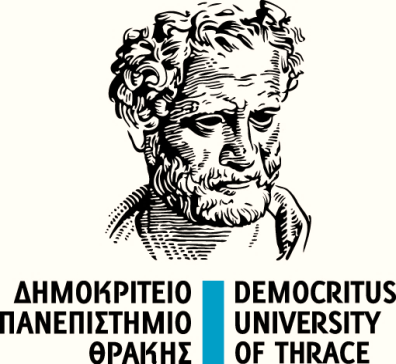 ΕΠΙΤΡΟΠΗ ΗΘΙΚΗΣ ΚΑΙ ΔΕΟΝΤΟΛΟΓΙΑΣ ΤΗΣ ΕΡΕΥΝΑΣΠΛΗΡΟΦΟΡΗΣΗ- ΣΥΓΚΑΤΑΘΕΣΗΣκοπός της μελέτης είναι:
Συναίνεση έπειτα από ενημέρωση και λεπτομερή πληροφόρηση Ο επιστημονικά υπεύθυνος ενημερώνει και εξηγεί σε  απλή και κατανοητή γλώσσα την  μέθοδο, το σκοπό της μελέτης καθώς και το αναμενόμενο ρίσκο και το όφελος για τον συμμετέχοντα.Επεξηγεί τον εθελοντικό χαρακτήρα της μελέτης και διευκρινίζει ότι η θεραπευτική αγωγή και η σχέση του συμμετέχοντος με το γιατρό του δεν θα επηρεαστεί σε περίπτωση που αποφασίσει είτε να μην πάρει μέρος σε αυτή τη μελέτη είτε να ανακαλέσει την συγκατάθεση του σε μεταγενέστερο χρονικό διάστημα
Ενδεικτικά παρατίθεται η κάτωθι διατύπωση:«Θα σας δώσουμε εξηγήσεις σε απλή γλώσσα σχετικά με το τι θα ζητηθεί από εσάς και τι θα συμβεί σε εσάς εάν συμφωνήσετε να συμμετάσχετε στο πρόγραμμα. Θα σας  αναλυθούν διεξοδικά ποιο το όφελος σας και ποιοι οι πιθανοί κίνδυνοι, οι οποίοι μπορεί να προκύψουν από την συμμετοχή σας στο πρόγραμμα και θα σας επεξηγηθεί με κάθε λεπτομέρεια τι θα ζητηθεί από εσάς.  Θα λάβετε επακριβή γνώση του ποιος ή ποιοί θα έχουν πρόσβαση στις προσωπικές σας πληροφορίες, πως αυτές φυλάσσονται και τυγχάνουν επεξεργασίας, καθώς τα δικαιώματα σας που απορρέουν από τον νόμο (Κανονισμός 679/2016 σχετικά με την προστασία δεδομένων προσωπικού χαρακτήρα) .

Είστε ελεύθεροι να  αποσύρετε οποιαδήποτε  στιγμή εσείς επιθυμείτε την συγκατάθεση για τη συμμετοχή σας στη μελέτη.»

Ο/Η Δηλών/ούσα